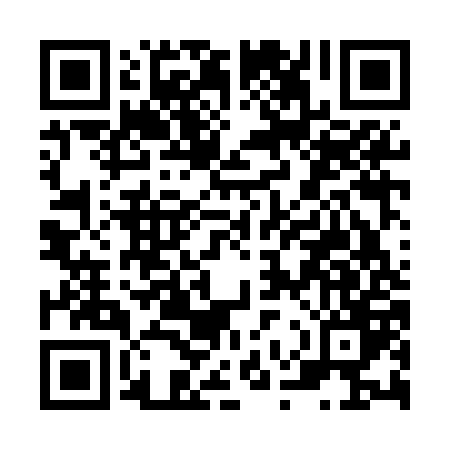 Prayer times for Karan Vurbovka, BulgariaWed 1 May 2024 - Fri 31 May 2024High Latitude Method: Angle Based RulePrayer Calculation Method: Muslim World LeagueAsar Calculation Method: HanafiPrayer times provided by https://www.salahtimes.comDateDayFajrSunriseDhuhrAsrMaghribIsha1Wed4:166:081:136:128:1910:042Thu4:146:071:136:128:2010:063Fri4:126:061:136:138:2110:084Sat4:106:041:136:148:2210:095Sun4:086:031:136:148:2310:116Mon4:066:021:136:158:2410:137Tue4:046:001:136:168:2510:158Wed4:025:591:136:168:2710:169Thu4:005:581:136:178:2810:1810Fri3:585:571:126:188:2910:2011Sat3:565:561:126:188:3010:2212Sun3:545:541:126:198:3110:2313Mon3:525:531:126:208:3210:2514Tue3:505:521:126:208:3310:2715Wed3:495:511:126:218:3410:2916Thu3:475:501:126:228:3510:3017Fri3:455:491:126:228:3610:3218Sat3:435:481:136:238:3710:3419Sun3:425:471:136:238:3910:3520Mon3:405:461:136:248:4010:3721Tue3:385:451:136:258:4110:3922Wed3:375:441:136:258:4210:4023Thu3:355:441:136:268:4310:4224Fri3:345:431:136:268:4310:4425Sat3:325:421:136:278:4410:4526Sun3:315:411:136:278:4510:4727Mon3:295:411:136:288:4610:4828Tue3:285:401:136:298:4710:5029Wed3:275:391:146:298:4810:5130Thu3:255:391:146:308:4910:5231Fri3:245:381:146:308:5010:54